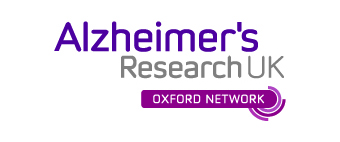 Section D – Conference attendance. Please complete and return to the ARUK Oxford Administrator at aruk.administrator@dpag.ox.ac.uk Conference/meeting titleBreakdown of costs where applicable:Registration fee:Travel:Accommodation:Other:Are you making a presentation?If you are, is it an oral presentation or a poster?What is the title/topic of your presentation?Why is it important that you attend this conference/meeting?